الملفات و المجلدات تعريف الملفات و المجلدات les fichiers et les dossiers الملف : مجموعة من البيانات تعتبر وحدة توجد على مساحة ذاكرة كالأقراص . يمكن أن يكون مكتوب (نصوص , كتب ) أو مسموع (قرآن ,أناشيد),أو صور .... . يجب على كل ملف أن يكون له اسم .هذا الإسم يتكون من جزأين :  الإمتداد. اسم الملف الإسم : من 1 إلى 255 حرف (الحروف من أ إلى ي , Aإلى  Z, الأرقام , الحروف الخاصة -  , _ ).الإمتداد   L’extension: يتكون من  3أو 4 حروف يتم فصله عن الإسم بنقطة ,ويعبر عن نوع الملف أو البرنامج الذي يستخدمه.المجلد : منطقة من القرص يتم فيها تصنيف أو سرد الملفات المختلفة التي سيتم العثور عليها على القرص بالنسبة لاسمه فإنه يتبع نفس قواعد الملفات .على كل قرص يوجد دائما مجلد هو مصدر كل الأـخرين يسمى المجلد الجذر يرمز إليه ب dossier racine(root) \ملاحظة :كل مجلد يمكن أن يحتوي على عدة مجلدات و ملفات  .المجلد يحتوي على الملف ولكن العكس خاطئ.لا يمكن أن نجد في نفس المجلد ملفين بنفس الإسم .العمليات على الملفات و المجلدات يمكن إجراء عدة عمليات على الملفات و المجلدات   التي يتم تحديدها :التحديد SélectionnerانشاءCréer  (فقط للمجلدات , الملفات يتم إنشاءها بواسطة التطبيقات .)إعادة التسمية Renommerمسح أو إزالة Supprimerنسخ Copierتبديل مكانه Déplacerمستكشف ويندوز  Windows explorateur يتيح لك المستكشف نظرة شاملة لما يحتويه  جهاز الكمبيوتر الخاص بك .الغرض منه عرض وتغيير تركيبة الملفات  على حاسوبك .يوجد رمز مستكشف ويندوز في شريط المهام ,يمكن أيضا فتحه عبر إختصار win +E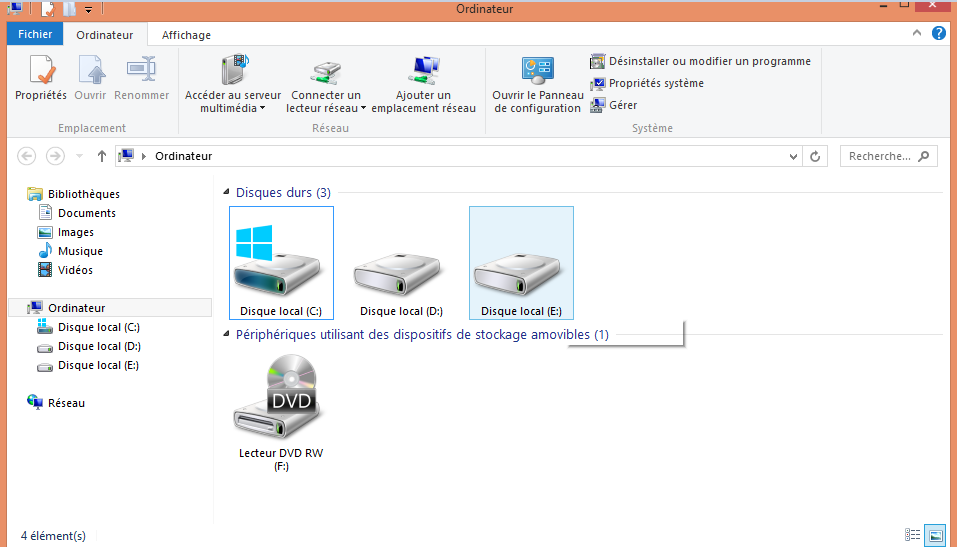      Barre d’adresseيعرض المسار المتخذ للوصول إلى المجلد.     Volet de navigation   يتيح لك التنقل في عرض الشجرة الخاصة بك , في حالة إختيار  أحد العناصر يعرض محتواه في الجزء المركزي  ويتم عرض خصائصه في volet d’information .الملفات  الإمتداد          المكتوبةDocx   -   pdf  -  pptx           المسموعةMP3  - Wav          فيديوMP4   -  flv           صورPng  -  Jpg  - gif إنشاء إنشاء ملف :تحديد المكان الذي تريده للإنشاء تحديد نوع الملف مثل وثيقة وورإنشاء مجلد : تحديد المكان الذي تريده للإنشاءالنقر بالزر الأيمن للفأرة ثم اختيار Nouveau Dossier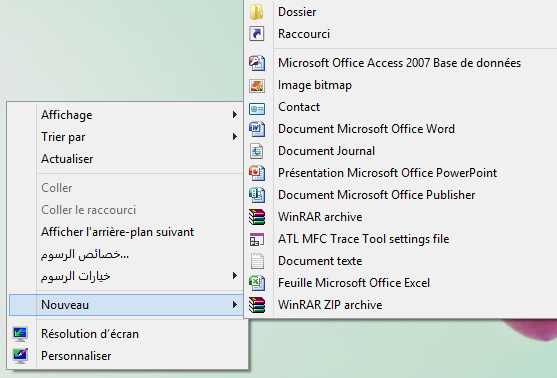 تغيير اسم انقر بالزر الأيمن للفأرة على الملف أو المجلد تغيير اسمه.اختيار Renommerكتابة الأسم الجديد ثم الضغط على Entrerط2)                          - تحديد الملف أو المجلد الضغط على F2 من لوحة المفاتيح .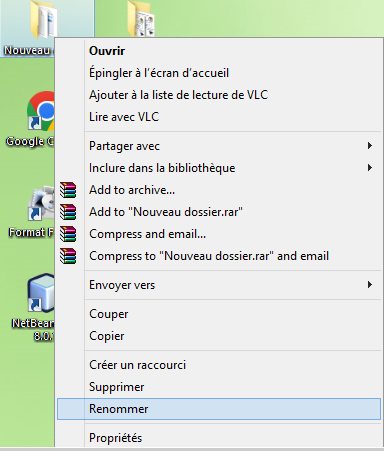 حذف                                  - النقر بالزر الأيمن ثم اختيار Supprimer                                        تحديد الملف أو المجلد ثم الضغط على المفتاح من لوحة المفاتيح sup أو  delete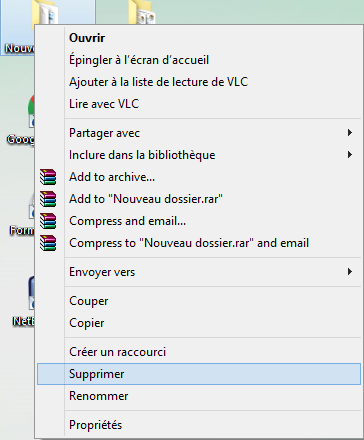 نسخ أو نقل ط1) النقر بالزر الأيمن على الملف المراد نسخه أو نقله (للنسخ copie للنقل couper).تحديد مكان النسخ /النقل ثم ننقر بالزر الأيمن للفأرة ونختار Collerط2) تحديد الملف ثم نضغط من لوحة المفاتيح على Ctrl+C : للنسخCtrl+X : للنقلتحديد مكان النسخ/النقل ثم نضغط على Ctrl +V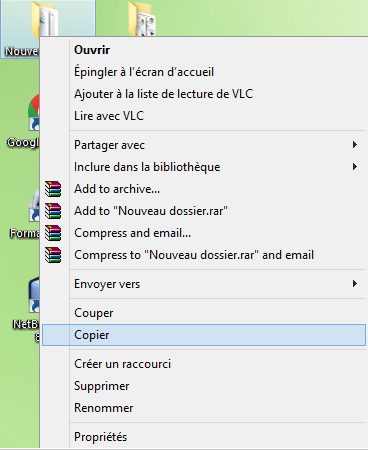 